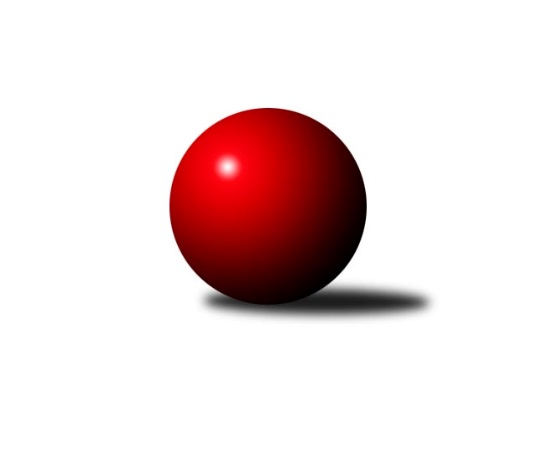 Č.1Ročník 2021/2022	26.5.2024 Okresní přebor Ostrava 2021/2022Statistika 1. kolaTabulka družstev:		družstvo	záp	výh	rem	proh	skore	sety	průměr	body	plné	dorážka	chyby	1.	TJ Unie Hlubina E	1	1	0	0	6.5 : 1.5 	(6.5 : 5.5)	2484	2	1755	729	54	2.	TJ VOKD Poruba C	1	1	0	0	6.0 : 2.0 	(6.0 : 6.0)	2305	2	1597	708	46	3.	TJ Sokol Bohumín D	1	1	0	0	5.0 : 3.0 	(7.0 : 5.0)	2307	2	1698	609	67	4.	TJ Sokol Bohumín E	0	0	0	0	0.0 : 0.0 	(0.0 : 0.0)	0	0	0	0	0	5.	TJ Sokol Dobroslavice	0	0	0	0	0.0 : 0.0 	(0.0 : 0.0)	0	0	0	0	0	6.	SKK Ostrava B	0	0	0	0	0.0 : 0.0 	(0.0 : 0.0)	0	0	0	0	0	7.	TJ Michálkovice  B	1	0	0	1	3.0 : 5.0 	(5.0 : 7.0)	2248	0	1625	623	75	8.	SKK Ostrava C	1	0	0	1	2.0 : 6.0 	(6.0 : 6.0)	2300	0	1574	726	50	9.	TJ Unie Hlubina C	1	0	0	1	1.5 : 6.5 	(5.5 : 6.5)	2436	0	1762	674	63Tabulka doma:		družstvo	záp	výh	rem	proh	skore	sety	průměr	body	maximum	minimum	1.	TJ Sokol Bohumín D	1	1	0	0	5.0 : 3.0 	(7.0 : 5.0)	2307	2	2307	2307	2.	TJ Michálkovice  B	0	0	0	0	0.0 : 0.0 	(0.0 : 0.0)	0	0	0	0	3.	TJ Sokol Dobroslavice	0	0	0	0	0.0 : 0.0 	(0.0 : 0.0)	0	0	0	0	4.	TJ Sokol Bohumín E	0	0	0	0	0.0 : 0.0 	(0.0 : 0.0)	0	0	0	0	5.	SKK Ostrava B	0	0	0	0	0.0 : 0.0 	(0.0 : 0.0)	0	0	0	0	6.	TJ Unie Hlubina E	0	0	0	0	0.0 : 0.0 	(0.0 : 0.0)	0	0	0	0	7.	TJ VOKD Poruba C	0	0	0	0	0.0 : 0.0 	(0.0 : 0.0)	0	0	0	0	8.	SKK Ostrava C	1	0	0	1	2.0 : 6.0 	(6.0 : 6.0)	2300	0	2300	2300	9.	TJ Unie Hlubina C	1	0	0	1	1.5 : 6.5 	(5.5 : 6.5)	2436	0	2436	2436Tabulka venku:		družstvo	záp	výh	rem	proh	skore	sety	průměr	body	maximum	minimum	1.	TJ Unie Hlubina E	1	1	0	0	6.5 : 1.5 	(6.5 : 5.5)	2484	2	2484	2484	2.	TJ VOKD Poruba C	1	1	0	0	6.0 : 2.0 	(6.0 : 6.0)	2305	2	2305	2305	3.	TJ Sokol Bohumín E	0	0	0	0	0.0 : 0.0 	(0.0 : 0.0)	0	0	0	0	4.	TJ Sokol Dobroslavice	0	0	0	0	0.0 : 0.0 	(0.0 : 0.0)	0	0	0	0	5.	SKK Ostrava C	0	0	0	0	0.0 : 0.0 	(0.0 : 0.0)	0	0	0	0	6.	TJ Sokol Bohumín D	0	0	0	0	0.0 : 0.0 	(0.0 : 0.0)	0	0	0	0	7.	SKK Ostrava B	0	0	0	0	0.0 : 0.0 	(0.0 : 0.0)	0	0	0	0	8.	TJ Unie Hlubina C	0	0	0	0	0.0 : 0.0 	(0.0 : 0.0)	0	0	0	0	9.	TJ Michálkovice  B	1	0	0	1	3.0 : 5.0 	(5.0 : 7.0)	2248	0	2248	2248Tabulka podzimní části:		družstvo	záp	výh	rem	proh	skore	sety	průměr	body	doma	venku	1.	TJ Unie Hlubina E	1	1	0	0	6.5 : 1.5 	(6.5 : 5.5)	2484	2 	0 	0 	0 	1 	0 	0	2.	TJ VOKD Poruba C	1	1	0	0	6.0 : 2.0 	(6.0 : 6.0)	2305	2 	0 	0 	0 	1 	0 	0	3.	TJ Sokol Bohumín D	1	1	0	0	5.0 : 3.0 	(7.0 : 5.0)	2307	2 	1 	0 	0 	0 	0 	0	4.	TJ Sokol Bohumín E	0	0	0	0	0.0 : 0.0 	(0.0 : 0.0)	0	0 	0 	0 	0 	0 	0 	0	5.	TJ Sokol Dobroslavice	0	0	0	0	0.0 : 0.0 	(0.0 : 0.0)	0	0 	0 	0 	0 	0 	0 	0	6.	SKK Ostrava B	0	0	0	0	0.0 : 0.0 	(0.0 : 0.0)	0	0 	0 	0 	0 	0 	0 	0	7.	TJ Michálkovice  B	1	0	0	1	3.0 : 5.0 	(5.0 : 7.0)	2248	0 	0 	0 	0 	0 	0 	1	8.	SKK Ostrava C	1	0	0	1	2.0 : 6.0 	(6.0 : 6.0)	2300	0 	0 	0 	1 	0 	0 	0	9.	TJ Unie Hlubina C	1	0	0	1	1.5 : 6.5 	(5.5 : 6.5)	2436	0 	0 	0 	1 	0 	0 	0Tabulka jarní části:		družstvo	záp	výh	rem	proh	skore	sety	průměr	body	doma	venku	1.	TJ Sokol Bohumín E	0	0	0	0	0.0 : 0.0 	(0.0 : 0.0)	0	0 	0 	0 	0 	0 	0 	0 	2.	TJ Michálkovice  B	0	0	0	0	0.0 : 0.0 	(0.0 : 0.0)	0	0 	0 	0 	0 	0 	0 	0 	3.	TJ Sokol Dobroslavice	0	0	0	0	0.0 : 0.0 	(0.0 : 0.0)	0	0 	0 	0 	0 	0 	0 	0 	4.	SKK Ostrava C	0	0	0	0	0.0 : 0.0 	(0.0 : 0.0)	0	0 	0 	0 	0 	0 	0 	0 	5.	TJ Sokol Bohumín D	0	0	0	0	0.0 : 0.0 	(0.0 : 0.0)	0	0 	0 	0 	0 	0 	0 	0 	6.	TJ VOKD Poruba C	0	0	0	0	0.0 : 0.0 	(0.0 : 0.0)	0	0 	0 	0 	0 	0 	0 	0 	7.	TJ Unie Hlubina C	0	0	0	0	0.0 : 0.0 	(0.0 : 0.0)	0	0 	0 	0 	0 	0 	0 	0 	8.	TJ Unie Hlubina E	0	0	0	0	0.0 : 0.0 	(0.0 : 0.0)	0	0 	0 	0 	0 	0 	0 	0 	9.	SKK Ostrava B	0	0	0	0	0.0 : 0.0 	(0.0 : 0.0)	0	0 	0 	0 	0 	0 	0 	0 Zisk bodů pro družstvo:		jméno hráče	družstvo	body	zápasy	v %	dílčí body	sety	v %	1.	Petr Kuttler 	TJ Sokol Bohumín D 	1	/	1	(100%)	2	/	2	(100%)	2.	František Tříska 	TJ Unie Hlubina E 	1	/	1	(100%)	2	/	2	(100%)	3.	Jaroslav Hrabuška 	TJ VOKD Poruba C 	1	/	1	(100%)	2	/	2	(100%)	4.	Jiří Adamus 	TJ VOKD Poruba C 	1	/	1	(100%)	2	/	2	(100%)	5.	Martin Futerko 	SKK Ostrava C 	1	/	1	(100%)	2	/	2	(100%)	6.	Markéta Kohutková 	TJ Sokol Bohumín D 	1	/	1	(100%)	2	/	2	(100%)	7.	Libor Pšenica 	TJ Michálkovice  B 	1	/	1	(100%)	2	/	2	(100%)	8.	Miroslav Heczko 	SKK Ostrava C 	1	/	1	(100%)	2	/	2	(100%)	9.	Jan Petrovič 	TJ Unie Hlubina E 	1	/	1	(100%)	1.5	/	2	(75%)	10.	Alena Koběrová 	TJ Unie Hlubina E 	1	/	1	(100%)	1	/	2	(50%)	11.	Michal Borák 	TJ Michálkovice  B 	1	/	1	(100%)	1	/	2	(50%)	12.	Hana Zaškolná 	TJ Sokol Bohumín D 	1	/	1	(100%)	1	/	2	(50%)	13.	Jan Ščerba 	TJ Michálkovice  B 	1	/	1	(100%)	1	/	2	(50%)	14.	Veronika Rybářová 	TJ Unie Hlubina E 	1	/	1	(100%)	1	/	2	(50%)	15.	Roman Klímek 	TJ VOKD Poruba C 	1	/	1	(100%)	1	/	2	(50%)	16.	Antonín Chalcář 	TJ VOKD Poruba C 	1	/	1	(100%)	1	/	2	(50%)	17.	Josef Navalaný 	TJ Unie Hlubina C 	0.5	/	1	(50%)	1	/	2	(50%)	18.	Daniel Herák 	TJ Unie Hlubina E 	0.5	/	1	(50%)	1	/	2	(50%)	19.	Radek Říman 	TJ Michálkovice  B 	0	/	1	(0%)	1	/	2	(50%)	20.	Filip Országh 	TJ Unie Hlubina C 	0	/	1	(0%)	1	/	2	(50%)	21.	Miroslav Futerko 	SKK Ostrava C 	0	/	1	(0%)	1	/	2	(50%)	22.	Miroslav Paloc 	TJ Sokol Bohumín D 	0	/	1	(0%)	1	/	2	(50%)	23.	Václav Kladiva 	TJ Sokol Bohumín D 	0	/	1	(0%)	1	/	2	(50%)	24.	Ondřej Valošek 	TJ Unie Hlubina C 	0	/	1	(0%)	1	/	2	(50%)	25.	Oldřich Neuverth 	TJ Unie Hlubina C 	0	/	1	(0%)	0.5	/	2	(25%)	26.	Jakub Kožík 	SKK Ostrava C 	0	/	1	(0%)	0	/	2	(0%)	27.	Roman Raška 	TJ Michálkovice  B 	0	/	1	(0%)	0	/	2	(0%)	28.	František Deingruber 	SKK Ostrava C 	0	/	1	(0%)	0	/	2	(0%)	29.	Libor Radomský 	TJ VOKD Poruba C 	0	/	1	(0%)	0	/	2	(0%)	30.	Libor Mendlík 	TJ Unie Hlubina E 	0	/	1	(0%)	0	/	2	(0%)	31.	Martin Gužík 	TJ Unie Hlubina C 	0	/	1	(0%)	0	/	2	(0%)	32.	Jiří Číž 	TJ VOKD Poruba C 	0	/	1	(0%)	0	/	2	(0%)	33.	Zdeněk Franěk 	TJ Sokol Bohumín D 	0	/	1	(0%)	0	/	2	(0%)	34.	Radmila Pastvová 	TJ Michálkovice  B 	0	/	1	(0%)	0	/	2	(0%)Průměry na kuželnách:		kuželna	průměr	plné	dorážka	chyby	výkon na hráče	1.	TJ Unie Hlubina, 1-2	2460	1758	701	58.5	(410.0)	2.	SKK Ostrava, 1-2	2330	1607	722	39.8	(388.4)	3.	TJ Sokol Bohumín, 1-4	2277	1661	616	71.0	(379.6)Nejlepší výkony na kuželnách:TJ Unie Hlubina, 1-2TJ Unie Hlubina E	2484	1. kolo	Jan Petrovič 	TJ Unie Hlubina E	449	1. koloTJ Unie Hlubina C	2436	1. kolo	Adam Klištinec 	TJ Unie Hlubina C	445	1. kolo		. kolo	Daniel Herák 	TJ Unie Hlubina E	439	1. kolo		. kolo	Josef Navalaný 	TJ Unie Hlubina C	439	1. kolo		. kolo	Alena Koběrová 	TJ Unie Hlubina E	412	1. kolo		. kolo	Filip Országh 	TJ Unie Hlubina C	409	1. kolo		. kolo	Libor Mendlík 	TJ Unie Hlubina E	402	1. kolo		. kolo	Oldřich Neuverth 	TJ Unie Hlubina C	398	1. kolo		. kolo	František Tříska 	TJ Unie Hlubina E	393	1. kolo		. kolo	Veronika Rybářová 	TJ Unie Hlubina E	389	1. koloSKK Ostrava, 1-2TJ Sokol Dobroslavice	2484	1. kolo	Lumír Kocián 	TJ Sokol Dobroslavice	427	1. koloTJ VOKD Poruba C	2305	1. kolo	Roman Klímek 	TJ VOKD Poruba C	421	1. koloSKK Ostrava C	2300	1. kolo	Karel Kuchař 	TJ Sokol Dobroslavice	420	1. koloSKK Ostrava B	2233	1. kolo	Martin Třečák 	TJ Sokol Dobroslavice	416	1. kolo		. kolo	Ivo Kovařík 	TJ Sokol Dobroslavice	414	1. kolo		. kolo	Miroslav Heczko 	SKK Ostrava C	412	1. kolo		. kolo	Jaroslav Čapek 	SKK Ostrava B	409	1. kolo		. kolo	Karel Ridl 	TJ Sokol Dobroslavice	404	1. kolo		. kolo	René Gazdík 	TJ Sokol Dobroslavice	403	1. kolo		. kolo	Martin Futerko 	SKK Ostrava C	402	1. koloTJ Sokol Bohumín, 1-4TJ Sokol Bohumín D	2307	1. kolo	Petr Kuttler 	TJ Sokol Bohumín D	441	1. koloTJ Michálkovice  B	2248	1. kolo	Libor Pšenica 	TJ Michálkovice  B	435	1. kolo		. kolo	Hana Zaškolná 	TJ Sokol Bohumín D	394	1. kolo		. kolo	Radek Říman 	TJ Michálkovice  B	388	1. kolo		. kolo	Jan Ščerba 	TJ Michálkovice  B	381	1. kolo		. kolo	Markéta Kohutková 	TJ Sokol Bohumín D	380	1. kolo		. kolo	Václav Kladiva 	TJ Sokol Bohumín D	368	1. kolo		. kolo	Michal Borák 	TJ Michálkovice  B	364	1. kolo		. kolo	Radmila Pastvová 	TJ Michálkovice  B	363	1. kolo		. kolo	Zdeněk Franěk 	TJ Sokol Bohumín D	363	1. koloČetnost výsledků:	5.0 : 3.0	1x	2.0 : 6.0	1x	1.5 : 6.5	1x	0.0 : 8.0	1x